LE PARCOURSDES LYCÉENS PROFESSIONNELSAujourd’hui, sur	entranten seconde professionnelle...33 lycéens quittent leur établissement sans baccalauréat ou équivalent24 décrochentet sortent sans diplôme9 se réoriententpour obtenir un diplôme28 lycéens s’engagent dans des études supérieuresde niveau inférieur	12décrochent39 lycéenset sortent sans diplôme16 obtiennentun diplôme du supérieurs’orientent vers l’emploi avec le baccalauréat29 lycéens intègrent la vie active directement après le baccalauréat10 lycéens intègrent la vie active après une formation secondaire complémentaireSource et méthode : enquête Génération 2020 du Céreq auprès d’un échantillon représentatif des 746 000 jeunes sortis de formation initiale à l’issue de l’année scolaire 2016-2017, parmi lesquels 189 000 ont déclaré avoir entamé un cursus de baccalauréat professionnel en lycée professionnel.4L’insertion professionnelle dépend essentiellement du niveau de diplôme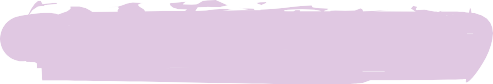 Les chances d’accès à l’emploi dépendent du niveau atteint en fin d’études et du fait d’avoir obtenu son diplôme :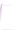 LES SORTANTS DE NIVEAU CAP28 % des jeunes s’insèrent professionnellement 6 mois après leur diplômeLES SORTANTS DE NIVEAU BAC40 % des jeunes s’insèrent professionnellement 6 mois après leur diplôme16 % des jeuness’insèrent professionnellementquand ils n’ont pas obtenu leur diplôme30 % des jeuness’insèrent professionnellementquand ils n’ont pas obtenu leur diplôme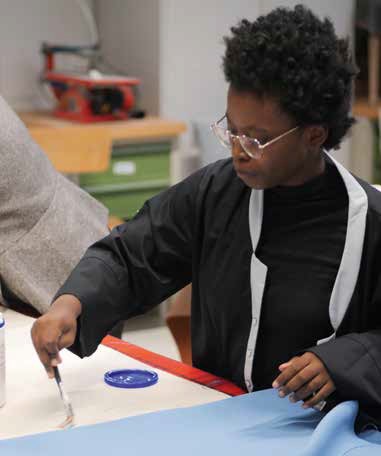 Source : Dares, Depp, InserJeunes5LE LYCÉE PROFESSIONNEL AUJOURD’HUIDes établissements au cœurde la formation professionnelleUn lycée professionnel qui doit être transformé pour faire réussir tous les élèvesCONNAISSANCES ET SAVOIRS FONDAMENTAUXRÉSULTATS AUX EXAMENS - SESSION 2022Source : Direction de l'évaluation, de la prospective et de la performance (Depp).6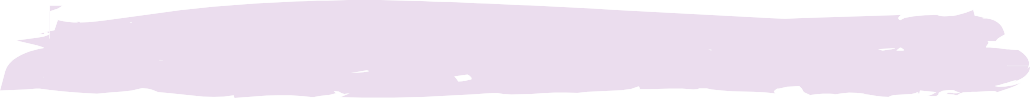 Dès la création d’un ministère délégué chargé de l’Enseignement et de la Formation professionnels auprès du ministère de l’Éducation nationale et de la Jeunesse et du ministère du Travail, du Plein emploi et de l’Insertion en juillet 2022, un travail de terrain a été mené pour concerter largement et bâtirle lycée professionnel de demain.L’objectif poursuivi par cette réforme est de faire du lycée professionnel une voie de réussite, choisie par les élèves et leurs familles, reconnue par la société et les entreprises et qui offre de meilleures conditions d’exercice du métier aux enseignants.Lutter contre le décrochage scolaire ;Améliorer la réussite dans les poursuites d’études ;Améliorer l’insertion professionnelle des lycéens.La mobilisation de quatre groupes de travailD’octobre 2022 à janvier 2023, plus de 160 acteurs de l’enseignement professionnel et de l’emploi ont participé aux quatre groupes de travail instaurés par la ministre déléguée chargée de l’Enseignementet de la Formation professionnels, Carole Grandjean. Ces groupes ont notamment réuni des professeurs, lycéens, parents d’élèves, chefs d’établissement, partenaires sociaux, entrepreneurs, associations, représentants des Régions volontaires afin de confronter les points de vue et d’avancer sur les priorités et les marges de manœuvre à donner à chaque établissement scolaire pour mieux faire réussirles élèves et atteindre l’objectif d’une voie choisie, reconnue et de réussite.Plus de 200 pistes de travail issues de ces discussionsPendant plus de trois mois, ces quatre groupes de travail ont auditionné une cinquantaine d’experts ou grands témoins, recensé les meilleures idées pour faire progresser le lycée professionnel et établi, en janvier 2023, plus de 200 pistes ambitieuses d’adaptation structurelle et pédagogiquede la voie professionnelle.Deux réunions multilatérales se sont par ailleurs tenues en décembre 2022 pour partager le diagnostic de la voie professionnelle et les premiers éléments de bilan de la « transformation de la voie professionnelle ».Les organisations syndicales de personnels et de chefs d’établissement, branches interprofessionnelles, représentants des Régions, représentants d’élèves et de parents d’élèves ont été reçus au ministère délégué chargé de l’Enseignement et de la Formation professionnels après la clôture des quatre groupes de travail pour échanger autour des premières pistes.La multiplication des canaux d’échange :des établissements jusqu’au ParlementDe nombreuses discussions ont été engagées lors de déplacements dans les lycées professionnels, à l’occasion des débats organisés dans le cadre du Conseil national de la refondation (CNR),au cours de webinaires réguliers avec les chefs d’établissement et les cadres académiques des 2 100 lycées polyvalents et professionnels.Plusieurs entretiens ont été réalisés avec des parlementaires pour préparer la réforme. La ministre a également présenté les grands axes de la réforme lors de deux débats à l’Assemblée nationaleet au Sénat et d’une audition parlementaire afin de recueillir l’avis des députés et sénateurs et prendre en compte leur expertise.7MIEUX ACCOMPAGNER CHAQUE LYCÉEN PROFESSIONNEL ET LUTTER CONTRE LE DÉCROCHAGEAujourd’hui, le lycée professionnel reproduit encore trop les inégalités sociales.Demain, pour tenir sa promesse d’égalité des chances, l’Éducation nationale s’adaptera davantageà l’élève, à ses fragilités comme à ses ambitions.Gratifier les périodes de stageQuatre lycéens professionnels sur dix sont boursiers. Leur scolarité coûte à leur famille en moyenne 130 euros de plus par an qu’en lycée général et technologique.La gratification est une modalité de valorisation de la voie professionnelle, de l’importance accordée aux temps en entreprise comme temps de formation, ainsi que de la responsabilité du jeune, de l’établissement et de l’entreprise à s’investir dans cette démarche.Aujourd’hui, un lycéen professionnel peut effectuer jusqu’à cinq mois de stage sans aucune gratification (entre 12 et 14 semaines pour un CAP en deux ans et entre 18 et 22 semaines pour un baccalauréat professionnel).Parce qu’en voie professionnelle les stages sont complémentaires aux enseignements et au développement des compétences, toutes les périodes de stage des lycéens professionnels seront gratifiées par l’État. L’élève effectuera jusqu’à six mois de stage durant sa scolarité.Conditions d’éligibilitéCette allocation de stage concernera tous les lycéens qui préparent un diplôme professionnel de niveau secondaire (CAP, baccalauréat professionnel, mention complémentaire, brevet des métiers d’art), ainsi que les lycéens professionnels engagés dans des formations complémentaires d’initiative locale (FCIL) à l’issue d’un CAP ou d’un baccalauréat professionnel. Les lycéens professionnels devront être en cours de formation et inscrits dans des établissements publics ou privés sous contrat pour en bénéficier.L’assiduité de l’élève, à l’école comme en entreprise, sera prise en compte au moment du versement de la gratification.Pour motiver et valoriser l’investissement des élèves, toutes les périodes de formation en milieu professionnel des lycéens professionnels feront l’objet d’une gratification attribuée par l’État :  50 euros par semaine pour les lycéens professionnels inscrits en 1re année de CAP et en seconde du baccalauréat professionnel,  soit 300 euros au total sur l’année ;  75 euros par semaine pour les lycéens professionnels inscrits en 2e année de CAP et en première du baccalauréat professionnel,  soit 600 euros au total sur l’année ;  100 euros par semaine pour les lycéens professionnels inscrits en terminale du baccalauréat professionnel, permettant ainsi de recevoir  une allocation de stage comprise entre 600 et 1 200 euros au total sur l’année, selon le nombre de semaines de stages effectuées. Un élève de lycée professionnel pourra donc recevoir jusqu’à 2 100 euros de gratification sur un cycle  de trois années de formation en baccalauréat professionnel.Rentrée scolaire 2023ANTICIPER LES DIFFICULTÉS : CONSOLIDER LES SAVOIRS FONDAMENTAUXEn début de seconde professionnelle, 60 % des élèves présentent une maîtrise satisfaisante des domaines évalués en français et 30 % en mathématiques. En seconde générale et technologique, ces taux sont respectivement de 94 % et de 80 %.Aujourd’hui, il n’existe pas systématiquement de cours de mathématiques et de français en groupes à effectifs réduits, malgré le besoin identifié par les élèves et les professeurs.Pour corriger les fragilités des élèves révélées par les tests de positionnement effectués à l’entrée au lycée, les heures de mathématiques et de français se feront en groupes à effectifs réduits en seconde professionnelle. Ces groupes seront organisés sur la base des résultats à ces tests et en fonction de la progression de chaque élève.L’organisation du cycle terminal du baccalauréat professionnel (première et terminale) permettra aux élèves de bénéficier de davantage d’heures d’enseignement de mathématiques et de français.Rentrée scolaire 2023	Rentrée scolaire 2024ENCOURAGER LES AMBITIONS : OUVRIR DES OPTIONSAujourd’hui, en voie générale et technologique, les élèves choisissent dès la seconde des options en fonction de leurs goûts et motivations. Cette possibilité n’existe pas pour les lycéens professionnels.Parce qu’une activité optionnelle constitue un élément d’épanouissement dans les apprentissages, le lycéen professionnel aura l’opportunité de choisir des options dans les établissements volontaires.Pourraient être envisagés des cours de langue, de codage, d’entrepreneuriat, en mobilisant des partenariats extérieurs et des professeurs volontaires.Rentrée scolaire 2023	Rentrée scolaire 2024Un an après avoir obtenu leur baccalauréat professionnel et hors ceux qui poursuivent leurs études, un diplômé sur deux n’a pas réussi à trouver d’emploi. Parmi ceux qui poursuivent leurs études en vue d’obtenir un BTS, un sur deux parvient à obtenir son diplôme en deux ans.Aujourd’hui, le parcours d’un élève en lycée professionnel est le même quel que soit son projet. Par ailleurs, l’élève est insuffisamment préparé en terminale, qu’il souhaite poursuivre ses études ou s’insérer dans l’emploi après son diplôme.Pour soutenir le projet de chaque jeune, l’année de terminale sera transformée et permettra au lycéen :de passer certaines épreuves plus tôt dans l’année scolaire ;de disposer d’un accompagnement personnalisé pour mieux comprendre le marché du travail, lesattentes des employeurs et connaître les outils et services à sa disposition ;de choisir le parcours qui lui correspond et la fin d’année scolaire la plus pertinente compte tenu de son projet professionnel :pour ceux qui envisagent une insertion dans l’emploi dès l’obtention du diplôme : la durée des stages  sera augmentée de plus de 50 % ; le dernier stage de l’année ayant vocation à favoriser une insertion directe dans l’emploi ;pour ceux qui souhaitent poursuivre leurs études après le diplôme : ils suivront quatre semaines de  cours intensifs d’enseignements généraux et professionnels adaptés pour leur permettre d’acquérir les compétences nécessaires à la réussite dans l’enseignement supérieur.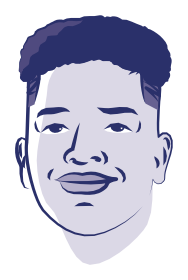 Quel que soit le parcours choisi, chaque élève réalisera 6 semaines minimum de stage durant l’année de terminale. Le temps de stage sera de 6 à 12 semaines au total selon le projet de l’élève.Rentrée scolaire 2023Multiplier les possibilités d’accompagnementpour tous les décrocheursUn lycéen professionnel sur quatre ne va pas au bout de son parcours et se retrouve sans solution.Aujourd’hui, lorsque le personnel éducatif des lycées professionnels repère les signauxde décrochage chez un lycéen, il est le seul responsable et tente de le raccrocher par une succession de rendez-vous jusqu’à la fin de l’année scolaire.Le dispositif Tous droits ouverts permettra à l’établissement de déclarer immédiatement ces signaux – sans attendre que le lycéen ait définitivement disparu de l’école – pour mobiliser l’ensemble des acteurs susceptibles de l’aider à (re)trouver de la motivation, que ces acteurs soient dans le lycée ou hors du lycée.Ce dispositif permettra au lycéen d’accéder à des structures d’accompagnement, d’insertion et de formation qui se trouvent à proximité de son lieu de vie, tout en conservant pendant quelques mois son statut d’élève et la possibilité de retour dans son lycée.À l’issue de cette période dite Tous droits ouverts, au cours de laquelle la possibilité de retourner dans son lycée professionnel est garantie, le lycéen pourra décider d’intégrer l’une des structures qui l’a temporairement accueilli ou de réintégrer son lycée. Ce dispositif permettra de s’affranchir temporairement des frontières administratives liées au statut d’élève, pour éviter que les lycéens en risque de décrochage disparaissent des radars institutionnels.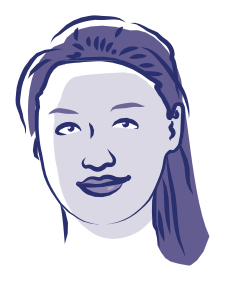 Rentrée scolaire 2023Aujourd’hui, la fin du lycée professionnel amène plus d’un quart des jeunes, diplômésou non, à une période d’inactivité (ni en emploi, ni en formation) pouvant durer plusieurs mois.Afin de prévenir de telles situations, dès la rentrée scolaire 2023, un dispositif d’accompagnement sera proposé à tous les élèves sortants du lycée sans solution, diplômés ou non, leur permettant :  de conserver leur statut d’élève de lycée professionnel  pendant quatre mois maximum (jusqu’au 31 décembre) ;  de bénéficier de différents dispositifs :  stages, immersions dans des classes de terminale, appuià la recherche d’emploi ou de contrat d’apprentissage, rencontres avec des recruteurs, etc. Ce temps pourra également permettre d’intégrer une formation courte d’un an en apprentissage pour les diplômés qui le souhaiteront.Et après ? À l’issue des quatre mois, ceux qui demeureraient sans solution se verront proposer un Contrat d’Engagement Jeune.Rentrée scolaire 2023Aujourd’hui, alors que l’orientation la plus courante de la moitié des bacheliers professionnels qui poursuivent leurs études est le BTS, à peine plus d’un candidat sur deux obtiendra ce diplôme en 2 ou 3 ans.Les étudiants issus de la voie professionnelle en grande difficulté en 1re année de BTS seront repérés lors d’un pré-conseil de classe, qui se tiendra quelques semaines après la rentrée.Ces étudiants se verront alors proposer un Parcours de consolidation, pour augmenter leurs chances d’obtenir un BTS en deux ou trois ans.Rentrée scolaire 2023	Rentrée scolaire 2024Ouvrir le lycée professionnelPour les lycéens professionnels, la méconnaissance des entreprises et des perspectives d’évolution, le plus souvent accentuée par le manque de réseau professionnel, constitue un obstacle majeur d’accès à un stage ou à un premier emploi.Initiée par Sciences Po et Pôle emploi, l’expérimentation AvenirPro a débuté durant l’année scolaire 2021- 2022 dans 16 académies pour accompagner les lycéens professionnels dans leur insertion dans l’emploi.Aujourd’hui, 8 000 élèves de 340 lycées professionnels sont accompagnés dans leur recherche d’emploi par près de 100 conseillers spécialisés de Pôle emploi. Si les résultats définitifs de l’expérimentation sont attendus en 2024, les effets positifs sont déjà ressentis sur la confiance des jeunes et sur la dynamique de recherche de leur premier emploi.Chaque élève en dernière année de lycée professionnel (CAP et baccalauréat professionnel) qui souhaite s’insérer dans l’emploi après son diplôme bénéficiera des services d’accompagnement de France Travail et ses partenaires. Aux côtés des équipes éducatives, des conseillers spécialisés l’accompagneront dans ses recherches d’opportunités d’emploi, la valorisation de ses compétences et dans sa compréhension des attentes des employeurs.Rentrée scolaire 2023	Rentrée scolaire 2024FAIRE DU LYCÉE PROFESSIONNEL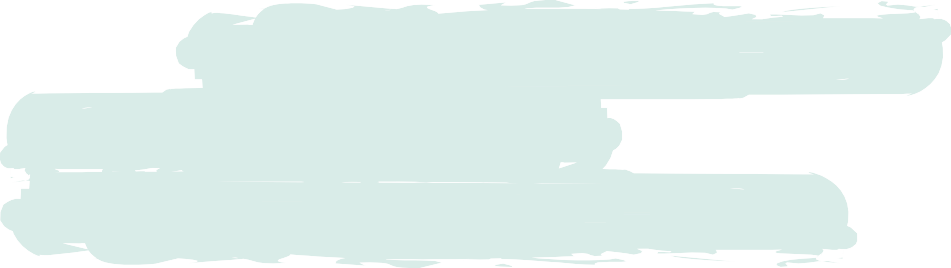 La souveraineté industrielle, numérique comme énergétique, nécessite de placer le lycée professionnel au centre de nos enjeux de formation et de repenser les parcours des lycéens.Le lycée professionnel doit devenir un choix pour les jeunes à la recherche de métiers d’avenir et unesolution pour les entreprises qui doivent s’adapter aux grandes transitions économiques en cours et à venir.Pour préparer les compétences de demain et répondre aux aspirations de la jeunesse, le lycée doit adapter dès aujourd’hui son offre de formation.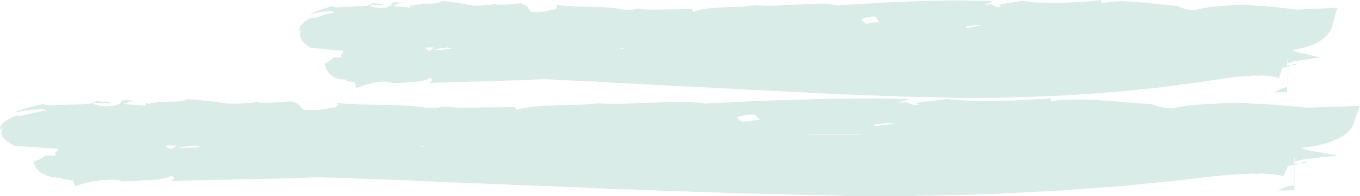 En 2022 et hors ceux qui poursuivent leurs études, un diplômé de la voie professionnelle sur deux est en recherche d’emploi un an après avoir obtenu son diplôme.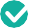 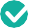 MODERNISER LE CONTENU DES DIPLÔMES, SIMPLIFIER LEURS INTITULÉSAujourd’hui, certains diplômes préparés par les élèves ont été conçus il y a plus de vingt ans, alors que les métiers évoluent constamment. Seuls 30 diplômes sur 550 sont rénovés en profondeur chaque année.La révision des diplômes (CAP, baccalauréat professionnel et BTS) sera accélérée pour mieux s’adapter à la transformation des métiers. Cette évolution permettra aux lycéens diplômés de mieux lancer leur carrière professionnelle. L’Éducation nationale leur offrira de meilleures chances et répondra mieux aux besoins de l’économie.Objectif : 50 diplômes rénovés en 2024, 100 diplômes en 2025Il s’agit de tenir compte des grandes transitions que connaît notre société et de créer de nouveaux diplômes qui correspondent aux nouveaux métiers émergents. Le lycée professionnel doit être un acteur essentiel dans la formation aux compétences stratégiques et d’avenir, afin d’en favoriser l’attractivité et la reconnaissance.Exemples :La transition écologique : les diplômes de construction et d’installations thermiques seront révisés pour permettre aux élèves d’acquérir de meilleures connaissances en rénovation énergétique des bâtiments ou favoriser les pratiques et matériaux incitant à réduire les émissions de gaz à effet de serre.Le défi numérique : le baccalauréat professionnel rénové « cybersécurité, informatique et réseaux, électronique » permet désormais d’acquérir de nouvelles compétences demandées par les entreprises en matière de codage ou de maintenance informatique.Le défi démographique : un nouveau CAP « grand âge » et une mention complémentaire « aide à domicile» sont lancés à la rentrée 2023.CHANGER L’OFFRE DE FORMATION DES LYCÉESAujourd’hui, de nombreuses filières ne garantissent pas aux élèves une poursuite d’études ou une insertion dans l’emploi, alors que de nombreuses entreprises peinent à recruter dans d’autres secteurs d’activités.Il s’agira d’assurer :d’une part la fermeture de toutes les formations qui mènent insuffisamment à l’emploi ou à la poursuite d’études ;d’autre part l’ouverture d’un nombre équivalent de places dans les secteurs plus porteurs (industrie, services à la personne, numérique, énergie, bâtiment durable, mobilités douces, etc.).Des premiers changements seront visibles dès la rentrée 2023 :2 600 places seront fermées et 3 000 places seront ouvertes ;En complément, 1 050 places supplémentaires seront ouvertes sur la base de besoins exprimés par des entreprises partenaires des lycées professionnels dans le cadre de France 2030.PLACES DE FORMATIONS NON INSÉRANTES FERMÉES À LA RENTRÉE 2023Nombre de places de formation fermées Formation la plus fermée dans la région académique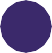 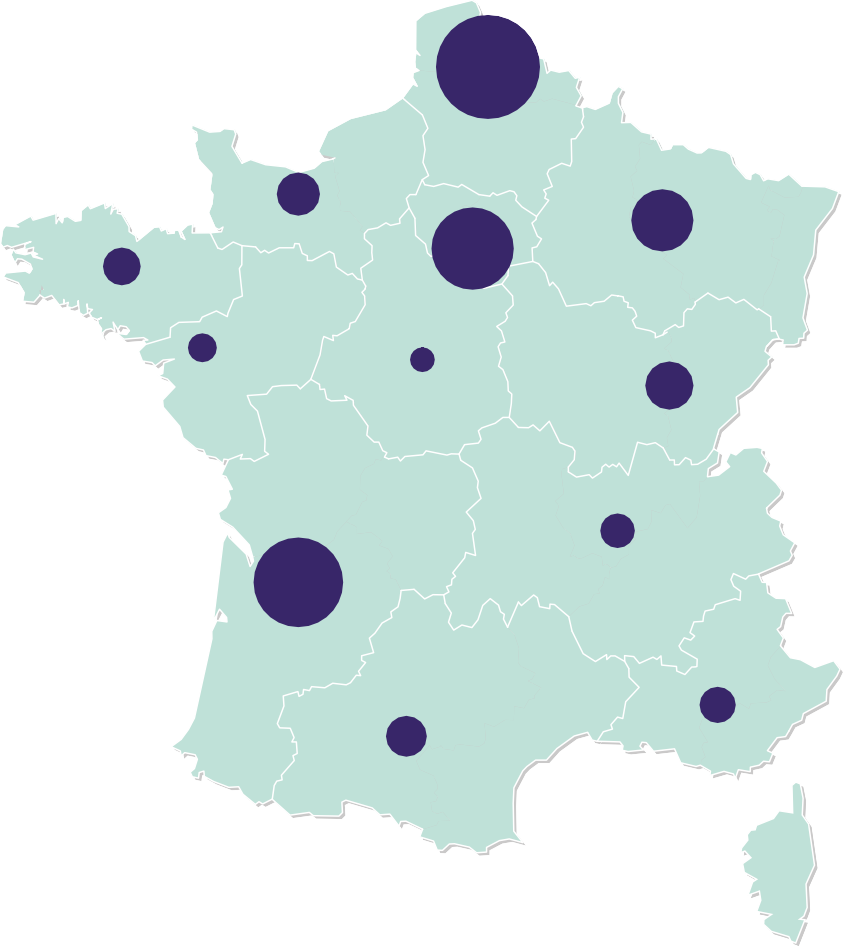 CRÉER DES FORMATIONS INSÉRANTES GRÂCE ÀFRANCE 2030 ET AUX RÉGIONSFrance 2030 sera mobilisé durant tout le quinquennat pour accélérer la transformation des formations proposées par les lycées professionnels. Les financements permettent à la foisde rénover les plateaux techniques, de former les enseignants ou de promouvoir les nouvelles filières auprès des jeunes.Dès septembre 2023, 1 050 nouvelles places de formation vers les métiers d’avenir ouvriront partout en France dans les domaines du numérique, des mobilités douces, de la photoniqueet de l’énergie. Cette première étape représente un investissement de 13 millions d’euros(État, Régions, entreprises).Ce programme État-Régions est un levier décisif de la réforme, pour mieux préparer les élèves aux emplois d’avenir. Il concourt en même temps à préparer la Nation à faire face aux enjeux les plus critiques : la décarbonation de l’industrie, la souveraineté énergétique et industrielle, la compétitivité économique, l’alimentation saine et durable, etc.GUADELOUPE	LILLEAMIENSMARTINIQUERENNESNORMANDIEPARISVERSAILLESREIMS CRÉTEILNANCY-METZSTRASBOURGGUYANENANTESORLÉANS-TOURSDIJON BESANCONLA RÉUNIONMAYOTTEPOITIERSLIMOGESBORDEAUXCLERMONT- FERRANDLYONGRENOBLENombre de nouvelles places de formation en 2023…155	75	40TOULOUSEMONTPELLIERAIX- MARSEILLENICE… Dans les métiers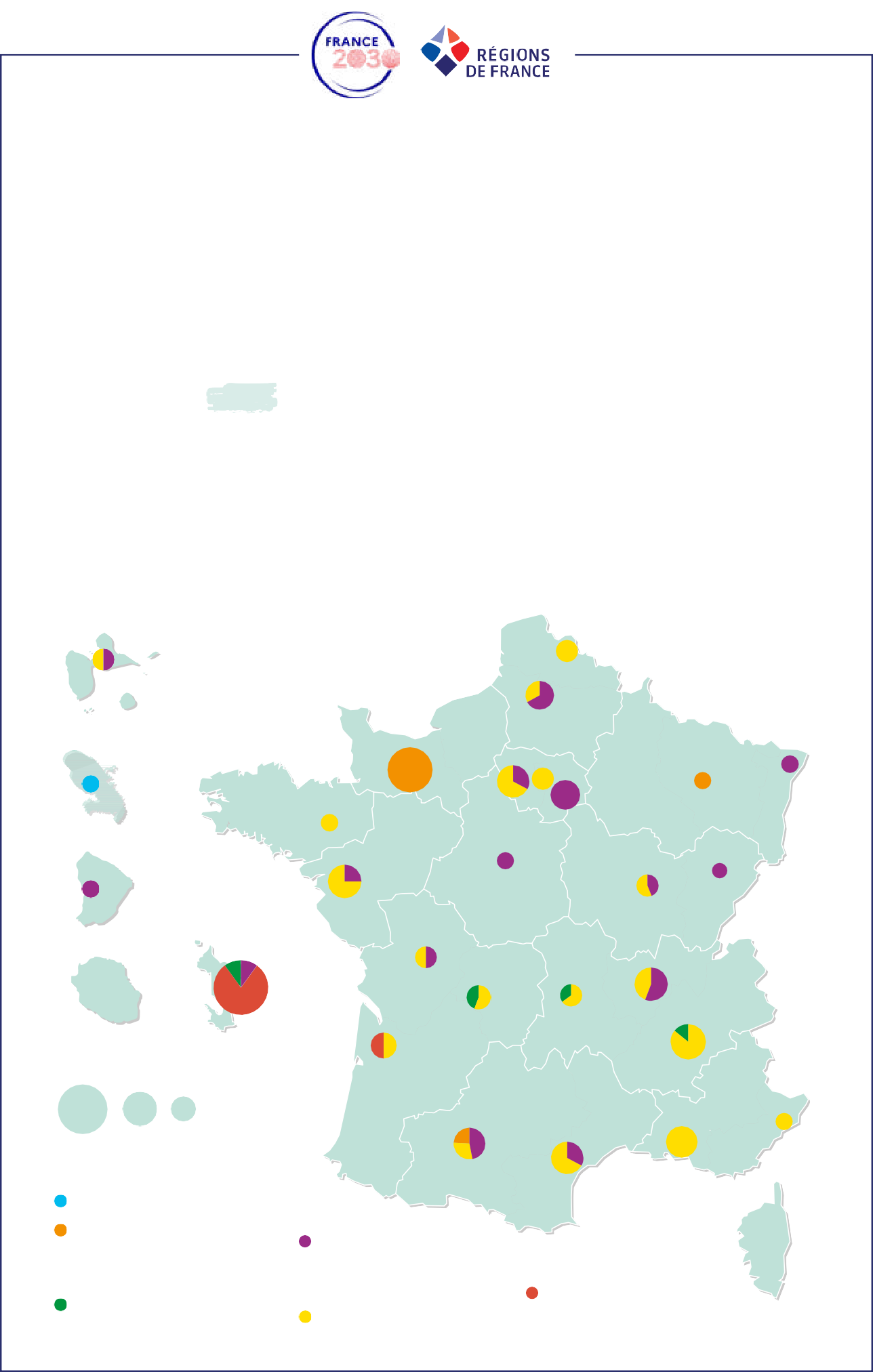 de l’eauTechnicien d'exploitation des réseaux d'eaudu BTPMaçonOuvrier qualifié du bâtiment Isolateur de bâtiment par l'extérieurTechnicien en bâtiment basse consommation Énergéticien du bâtimentdu transport Chauffeur de bus Transporteur-Logisticiende l’industrieResponsable de ligne de fabrication Contrôleur qualité industrielle Technicien en robotique Technicien en ferroviaire Technicien en maintenancedes réseaux informatiquesTechnicien en réseaux informatiques et fibredes servicesAgent de prévention et de médiation Assistant social et familialManager en hôtellerie-restaurationCORSEPiloter la trajectoire de la carte des formationsAujourd’hui, la carte des formations est arrêtée chaque année par les Régions. Elle est donc mise en chantier d’une année sur l’autre, sans projection de moyen-long terme.La transformation de la carte des formations sera pluriannuelle et engagera tous les acteurs en partant des besoins locaux. Elle reposera sur l’analyse dans chaque territoire des besoins de l’économie et des parcours de formation à proposer aux élèves. Chaque lycée professionnel y sera impliqué et y associera son écosystème dans la logique de « Notre École faisons-là ensemble ». La transparence des données d’insertion et de poursuite d’études au niveau de chaque établissement permettra à chacun de faire des choix éclairés sur les filières à fermer. Aux ouvertures des nouvelles formations soutenues dans le cadre de France 2030 seront associées des fermetures afin que toutes les formations non insérantes soient fermées pour la rentrée 2026.Métiers recherchés par les entreprises en France métropolitaine (top 5 par région)CENTRE-VAL DE LOIRE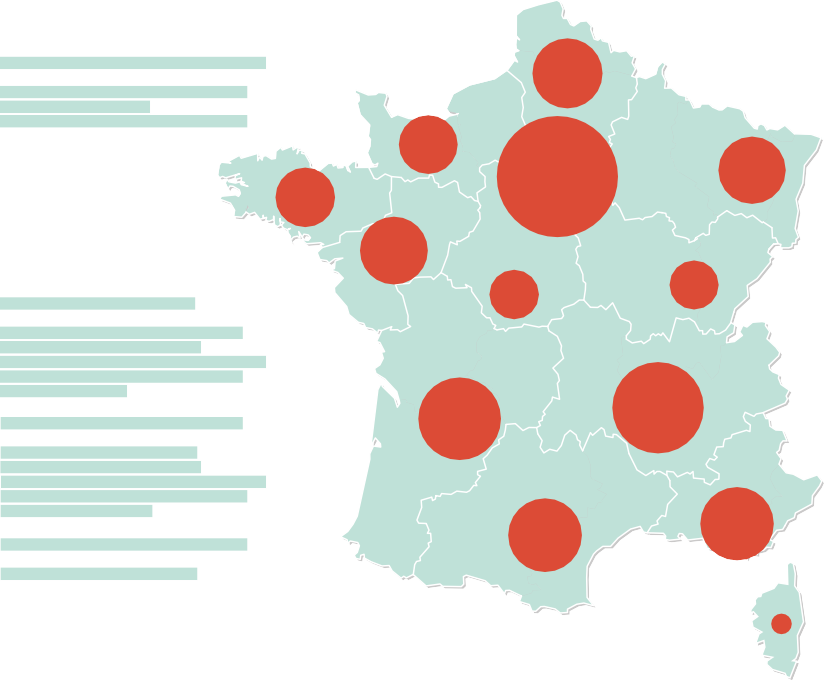 employés polyvalents de la restaurationAides-soignantsOuvriers non qualifiés de l’emballage et manutentionnairesAides à domicile et aides ménagèresNORMANDIEBRETAGNENORMANDIE109 970HAUTS-DE-FRANCE155 950ÎLE-GRAND ESTHAUTS-DE-FRANCEet manutentionnairesAides-soignantsILE-DE-FRANCEIngén. et cadres d’étude, R&D en informatique,ménagèresAides-soignantsAides et apprentis de cuisine,112 650465 930DE- FRANCE144 270chefs de projets informatiquesAides et apprentis de cuisine,Agents d’entretien de locauxArtistes (musique, danse, spectacles)BRETAGNEAgents d’entretien de locauxAides-soignantsAides à domicile et aides ménagèresAides et apprentis de cuisine,146 090PAYS DE LA LOIRECENTRE- VAL DE LOIRE78 000BOURGOGNE-FRANCHE-COMTÉ76 670AUVERGNE-RHÔNE-ALPESGRAND ESTAides à domicile et aides ménagèresAgents d’entretien de locauxAides-soignantsAides et apprentis de cuisine,employés polyvalents de la restaurationOuvriers non qualifiés des industries agro-alimentairesPAYS DE LA LOIREAides à domicile et aides ménagèresAides-soignantsAgents d’entretien de locauxAides et apprentis de cuisine,employés polyvalents de la restaurationOuvriers non qualifiés de l’emballage et manutentionnairesNOUVELLE-AQUITAINEAides à domicile et aides ménagèresAides-soignantsAgents d’entretien de locauxInfirmiersOuvriers non qualifiés de l’emballage et manutentionnairesOCCITANIENOUVELLE-AQUITAINE216 810OCCITANIE172 620265 290PROVENCE-ALPES- CÔTE D’AZUR171 420CORSE13470BOURGOGNE-FRANCHE-COMTÉAides-soignantsAgents d’entretien de locauxemployés polyvalents de la restaurationInfirmiersAUVERGNE-RHÔNE-ALPESAides-soignantsAides et apprentis de cuisine,PROVENCE-ALPES-CÔTE D’AZURAides à domicile et aides ménagèresAides-soignantsAides et apprentis de cuisine, employés polyvalents de la restaurationAides à domicile et aides ménagèresAides-soignantsAgents d’entretien de locauxArtistes (musique, danse, spectacles)Serveurs de cafés restaurants CORSECuisiniersTotal des intentions de recrutement, hors métiers saisonniers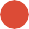 Métier principalement alimenté par la voie professionnelleAides-soignantsSource : enquête des besoins en main-d’œuvre 2023, hors métiers saisonniers, Pôle emploiRentrée scolaire 2026Créer des formations courtes et complémentaires après diplôme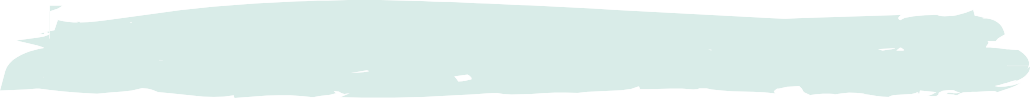 Trois ans après avoir terminé leur scolarité, ceux qui s’arrêtent au baccalauréat ont une chance sur deux d’avoir été principalement en emploi. En parallèle, les chances d’insertion dans l’emploi de ceux qui ont suivi une spécialisation en Bac + 1 sont augmentées de 20 points.La spécialisation est une demande forte des élèves, comme des entreprises. Elle permet :aux lycéens de se spécialiser dans un domaine pour multiplier leurs chances d’être recrutés ;aux entreprises d’entrer en contact avec ceux qui ont vocation à devenir les futurs candidats au recrutement.Aujourd’hui, il existe une trentaine de mentions complémentaires différentes permettantune spécialisation des élèves après leur baccalauréat. Ces formations complémentaires bénéficient à 4 500 élèves ou apprentis sur plus de 230 000 élèves en année terminale.Chaque baccalauréat professionnel offrira au moins une spécialité pour poursuivre ses études avec un Bac +1. De nouvelles mentions complémentaires, appelées spécialisations professionnelles, seront créées. Chaque lycée dialoguera avec les entreprises de son territoire pour ouvrir ces formations complémentaires. Cette année permet de mieux se préparer à un métier, par le parcours proposé et l’expérience acquise en entreprise.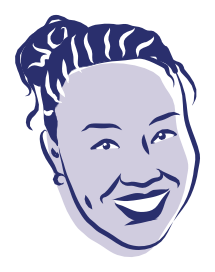 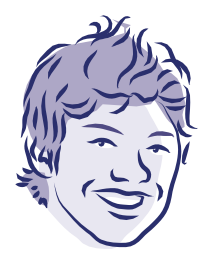 Rentrée scolaire 2023Rentrée scolaire 2024Rentrée scolaire 2025Créer un bureau dédié à la relation aux entreprises dans chaque lycée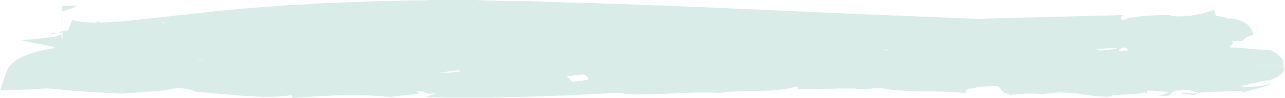 Les élèves de la voie professionnelle manquent souvent d’un réseau sur lequel s’appuyer pour trouver des stages de qualité bien adaptés à leur formation.Aujourd’hui, il n’est pas toujours facile pour un élève de lycée professionnel de trouver un stage, faute de réseau professionnel ou d’accompagnement des entreprises à accueillir des jeunes, souvent mineurs, en formation.Dès la rentrée 2023, la création de 2 100 bureaux des entreprises, un dans chaque lycée professionnel, permettra d’ouvrir un réseau professionnel aux jeunes qui n’en ont pas et de créer un point d’entrée pour chaque entreprise du territoire.Une campagne de recrutement sera lancée au printemps 2023 pour permettre à chaque lycée d’ouvrir son bureau des entreprises dès la rentrée 2023.Les missions du bureau :mise en place et suivi des partenariats avec les acteurs du territoire (recherche de partenaires économiques, liens avec les comités locaux école/entreprise, événements) ;organisation des temps de stage et d’alternance (accompagnement des jeunes dans leurs recherches, suivi lors de leurs stages, retours d’expériences, aide à la mobilité) ;intégration de la relation école/entreprise dans les parcours de formation des jeunes (participation des professionnels aux activités de l’établissement) ;participation à la préparation des évolutions de l’offre de formation (carte des formations).Rentrée scolaire 2023DONNER À L’ÉQUIPE ÉDUCATIVE DES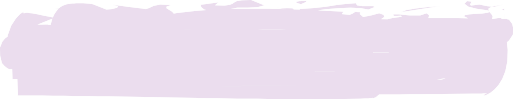 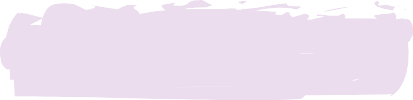 Aujourd’hui, le professeur en lycée professionnel n’est pas valorisé à la hauteur de son engagement auprès de ses élèves, souvent plus fragiles qu’ailleurs.Demain, ce professeur sera mieux formé et davantage reconnu pour la diversité des missions qu’il exerce, afin de concourir davantage à la réussite de ses élèves.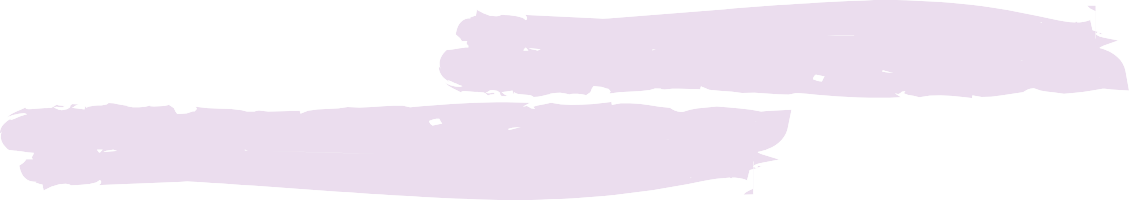 Le lycée professionnel accueille souvent un public fragile, jeune et hétérogène, qui connaît des difficultés plus importantes que le reste des lycéens.Aujourd’hui, un professeur est souvent seul face à une classe d’élèves aux niveaux scolaires hétérogènes et connaissant plus de difficultés qu’ailleurs. Il doit à la fois enseigner et accompagner des élèves et apprentis avec de nombreuses fragilités (situation de handicap, allophones, difficultés sociales et scolaires), mais aussi accompagner le projet de ceux qui ont le souhait de poursuivre des études.À compter de la rentrée, les professeurs du premier ou du second degré pourront s’engager volontairement dans la réalisation de nouvelles missions pour améliorer le service public de l’éducation et répondre aux besoins des élèves.Au lycée professionnel, ces nouvelles missions, réalisées sur la base du volontariat, permettront de :mieux soutenir l’élève et parer à ses difficultés ;mieux soutenir l’élève et son projet ;mieux soutenir le lien de l’établissement avec son tissu économique.En complément de la revalorisation de tous les professeurs à la rentrée 2023, chaque professeur en lycée  professionnel pourra prétendre à une valorisation salariale pouvant atteindre 7 500 € bruts par an, avec des missions adaptées au déploiement de la réforme des lycées professionnels.Tous les professeurs qui enseignent dans la voie professionnelle sont également concernés par la revalorisation inconditionnelle de l’ensemble des enseignants annoncée par le ministre de l’Éducation nationale et de la Jeunesse Pap Ndiaye afin :de reconnaître l’importance des missions d’accompagnement et d’orientation des élèves, le montant de la part fixe de l’indemnité de suivi et d’orientation des élèves (Isoe) sera doublé. Tous les professeurs bénéficieront à ce titre d’une hausse de rémunération de 100 € nets par mois ;d’augmenter significativement la rémunération à l’entrée dans le métier, la prime d’attractivitésera revalorisée pour les 15 premières années de carrière, en complément du doublement du montant de la prime statutaire. La hausse de rémunération des professeurs en début de carrière pourra ainsi atteindre 230 € nets par mois. Conformément à l’engagement pris par le président de la République, une rémunération d’au moins 2 000 € nets par mois sera ainsi garantie dès la titularisation pourles professeurs, les conseillers principaux d’éducation et les psychologues de l’éducation nationale.Rentrée scolaire 2023Ces nouvelles missions pourront prendre plusieurs formes :Effets de l’augmentation d e la rémunération nette mensuelle pour des profils-types de professeurs en lycée professionnelProfils-types de professeurs en lycée professionnel exerçant à temps plein dans l’enseignement public : comparaison des niveaux de rémunération de base* à situation identique (même échelon, mêmes missions) au 1er septembre 2020, 2022 et 2023 et exemples de rémunération liée à l’exercice de missions complémentaires.LégendeGain de rémunération nette mensuelle lié à la revalorisation sans conditionau 1er septembre 2023Gain de rémunération nette mensuelle lié à l’exercice de missions complémentaires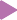 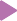 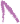 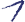 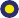 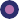 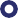 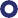 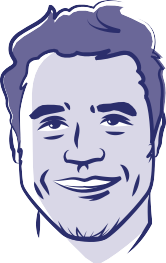 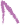 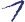 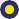 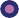 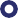 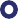 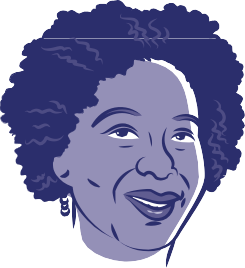 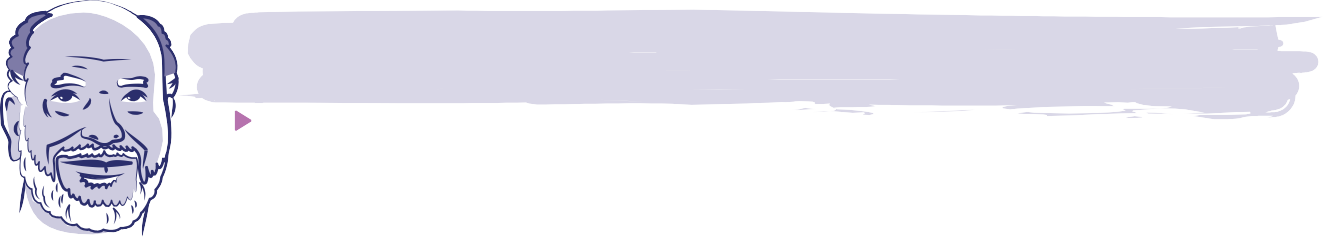 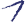 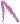 La rémunération de base comprend le traitement indiciaire brut, l’indemnité de suivi et d’orientation des élèves (Isoe) ou indemnité assimilée, la prime d’équipement informatique et le transfert primes-points.30CRÉER UNE FORMATION DÉDIÉEPOUR LES NOUVEAUX CHEFS D’ÉTABLISSEMENTL’enseignement professionnel est souvent peu ou mal connu des chefs d’établissement nouvellement nommés dans les lycées professionnels. Pourtant, les spécificités sont nombreuses : relations aux entreprises, mise en œuvre des stages, apprentissage, ateliers, sécurité, formation continue d’adultes.Aujourd’hui, il n’existe aucune formation spécifique pour les chefs d’établissement de lycée professionnel, qui rencontrent des problématiques différentes de celles de leurs collègues de lycée d’enseignement général et technologique, notamment liées à l’intensité des partenariats avec le monde économique, à la diversité de la voie professionnelle et aux adaptations pédagogiques nécessaires.À compter de la rentrée scolaire 2023, tous les chefs d’établissement et leurs adjoints nouvellement affectés en lycée professionnel bénéficieront d’une formation spécifique et adaptée.Trois exemples de nouveaux contenus de formation à venir :Qu’est-ce qu’une période de formation en milieu professionnel ? (règlementations, actes et conventions, gratification des stages, etc.)Enjeux économiques et place du lycée professionnel dans son écosystèmePrévention et suivi de l’utilisation des matériels/produits et machines-outils dangereux, pour les élèves, en atelier et en entreprisePour assurer un plein déploiement de la réforme, tous les chefs d’établissement et leurs adjoints des lycées professionnels déjà en fonction pourront également bénéficier de temps de formationet d’échange dédiés aux méthodes de conduite du changement, de direction de projet et d’animation d’un collectif.Rentrée scolaire 2023	Rentrée scolaire 2024PERMETTRE UNE FORMATION CONTINUELes professeurs en lycée professionnel souhaitent accéder à des formations leur permettant d’adapter régulièrement leurs enseignements aux évolutions rapides de l’économie.De plus, ils souhaitent bénéficier de formations adaptées à l’accueil d’élèves parfois en grande difficulté scolaire.Aujourd’hui, des besoins de formation des professeurs en lycée professionnel sont identifiés : l’insertion professionnelle des élèves ; l’interdisciplinarité ; l’égalité filles-garçons ; la culture scientifique et technologique ; le travail collaboratif des enseignants et des élèves, etc.La formation des professeurs en lycée professionnel sera profondément renouvelée afin de leur permettre de :répondre aux besoins nouveaux, en lien avec l’évolution de la carte des formations ;se former en entreprise ou dans un campus des métiers et des qualifications a minima tous les trois ans (professeurs du domaine professionnel) ;disposer d’une « trousse des compétences sociales et comportementales » à transmettre aux élèves de lycée professionnel (savoir créer, innover, résoudre des problèmes inédits, décider en situation collective, etc.).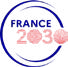 À QUOI RESSEMBLERALE LYCÉE PROFESSIONNEL DE DEMAIN ?UN LYCÉEN PROFESSIONNEL MIEUX ACCOMPAGNÉ DANS SON PARCOURSJusqu’à 2 100 €de gratifications de stagessur l’ensemble de la scolarité d’un lycéen1 année de terminalerepensée pour s’adapter au projet de chaque élève3 nouveaux dispositifs pour prévenir le décrochage scolaire :le dispositif Tous droits ouverts pour le décrocheur en lycée professionnelle dispositif Ambition emploi pour le décrocheur post-lycée professionnelle Parcours de consolidation pour les étudiants en risque de décrochage ou d’échec en BTSUN LYCÉEN PROFESSIONNEL MIEUX ACCOMPAGNÉ DANS SON PROJET PROFESSIONNELPar des professeurs mieux reconnus pour leur engagementPar le service public de l’emploiPar un mentorUN LYCÉE PROFESSIONNEL QUI RÉPOND MIEUX AUX GRANDS ENJEUX ÉCONOMIQUES80 nouvelles formations d’avenirpour accueillir 1 050 élèves dès la rentrée 202320 000 places de spécialisations2 100 bureaux des entreprisespour renforcer les liens entre le lycéeprofessionnel et les entreprises de son territoireDemain, chaque chef d'établissement disposera de leviers pour conduire le projet de son lycée en fonction de ses spécificités, ses partenaires et son écosystème.UN PROFESSEUR EN LYCÉE PROFESSIONNEL VALORISÉ À HAUTEUR DE SON ENGAGEMENTJusqu’à 7 500 € bruts par anadossés à de nouvelles missions34Nouveau parcours des lycéens professionnels grâce à la réformeDURANT LA SCOLARITÉ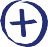 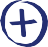 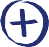   Meilleure prise en compte du projet de l’élève grâce à la nouvelle année de terminale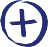 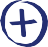 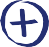 Nouvelles options durant la scolaritéAPRÈS LA SCOLARITÉFilet de sécurité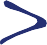 du jeune sans solution : Ambition emploiSpécialisation :une offre de spécialisation professionnelle en un an maximum et en alternance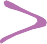 Études :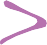 poursuite d’un parcours de consolidation en vue du BTS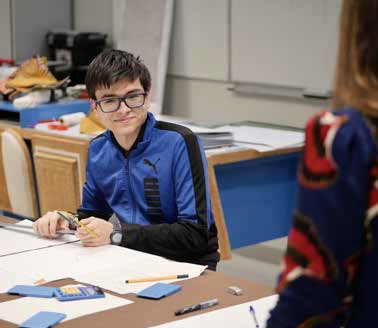 3512 MESURES POUR FAIRE DU LYCÉE PROFESSIONNELUN CHOIX D’AVENIR POUR LES JEUNES ET LES ENTREPRISESMesure 1 : gratifier les périodes de stage des élèves de la voie professionnelle dès la rentrée 2023, conformément à l’engagement du président de la République.Mesure 2 : permettre des enseignements aux savoirs fondamentaux en classes réduites.Mesure 3 : permettre aux élèves de choisir des options.Mesure 4 : organiser l'année de terminale en lien avec le projet de l'élève : obtenir un diplôme puis, soit accéder à l'emploi, soit poursuivre ses études.Mesure 5 : créer trois nouveaux dispositifs pour prévenir les risques de décrochage pendant et après le lycée :Tous droits ouverts ;Ambition emploi ;Parcours de consolidation.Mesure 6 : mieux préparer l'insertion professionnelle grâce à des partenariats extérieurs.Mesure 7 : adapter l’offre de formation pour préparer l'avenir professionnel des jeunes en fixant des objectifs ambitieux :rénover en profondeur un quart des diplômes existants d’ici la rentrée scolaire 2025 ;démultiplier le nombre annuel d’ouvertures et de fermetures de formation.Mesure 8 : passer de 4 500 à 20 000 le nombre de places en formation de spécialisation en Bac + 1 à la rentrée 2026, afin de faciliter l'insertion professionnelle des lycéens.Mesure 9 : créer un bureau des entreprises dans chaque lycée.Mesure 10 : permettre aux professeurs volontaires d’exercer de nouvelles missions rémunérées pour favoriser la réussite et un meilleur accompagnement des élèves.Mesure 11 : accompagner une prise de fonction réussie des nouveaux chefs d’établissement de lycée professionnel.Mesure 12 : permettre une nouvelle approche pédagogique du lycée professionnel autour du projet de l’élève.36CALENDRIER D’APPLICATION DE LA RÉFORMEPour le lycéen : Généralisation du dispositif pour prévenir le décrochage « Tous Droits Ouverts »Renforcement du travail de soutien en petits groupes et activités optionnelles (grâce aux professeurs engagés)Mise en place du dispositif « Ambition Emploi » pour accompagner chaque jeune bachelier sans solution (emploi ou poursuite) après le lycée de septembre à décembreExpérimentation du Parcours de consolidation dans les lycées volontaires pour les élèves entrés en BTS qui sont en risque d’échec50 % des lycéens qui souhaitent une insertion directe post LP et seront accompagnés par France travailtout au long de l’année scolaire (AvenirPro)Gratification des périodes de stageUne meilleure orientation vers la voie professionnelle grâce à la découverte des métiers au collègeRévision des modalités du bac pour tous les élèves qui entrent en 1re professionnelle en septembre 2023Premiers élèves mentorés grâce au dispositif 1 jeune 1 mentorPour l’équipe éducative :Revalorisation pour tous les professeurs et chefs d’établissementsRémunération supplémentaire jusqu’à 7 500 euros brut par an pour les professeurs volontaires en lycée professionnel pour exercer de nouvelles missions favorisant la réussite des élèves (remplacement de courte durée, amélioration des savoirs fondamentaux, coordination des projets CNR, interventions auprès de petits groupes d’élèves selon leurs besoins, tutorat un groupe d’élèves) et autres missions (cf. p.29)Formation des cadres de direction nouvellement affectés en lycée professionnel (conduite du changement)Une autonomie renforcée des chefs et des équipes dans l’organisation de leurs établissements et leurs projetsPour le lycée : Création d’un bureau des entreprises dans chaque lycée professionnelDéploiement d’Orion pour disposer d’outils de suivi de l’insertion, des poursuites d’études et du décrochage2 600 places fermées dans des formations non insérantes3 000 places ouvertes dans des formations insérantes1 050 places supplémentaires ouvertes en relation directe avec des entreprises via France 2030Pour le lycéen : Généralisation du dédoublement des cours dans les savoirs fondamentaux (Maths et Français) en seconde (cours en groupes à effectifs réduits)Mise en œuvre de la nouvelle année de terminale qui sera adapté selon le projet de l’élève :+ 50 % de stages pour ceux qui vont s’insérer directement après le lycée, plus de cours pour ceux qui vont poursuivre les études100 % des lycéens qui souhaitent une insertion directe post lycée professionnel seront accompagnés par France travail tout au long de l’année scolaire (AvenirPro)Généralisation du Parcours de consolidation pour les élèves entrés en BTS qui sont en risque d’échecPoursuite du déploiement du mentoratIntitulés des diplômes simplifiésPour répondre aux besoins des entreprises et permettre une meilleure insertion des élèves : 10 000 places en formation de spécialisation après un Bac professionnelAccélération des fermetures des formations n’offrant pas de perspectivesPour l’équipe éducative :Déploiement de la nouvelle offre de formation destinée aux cadres éducatifsDéploiement de la formation de la pédagogie par la coopération (ProFan) dans les académies (50 %)100 % des élèves volontaires pourront mobiliser le mentorat100 % des formations non insérantes fermées20 000 places en formation de spécialisation après un Bac professionnelMoyenne au brevetLycée professionnel7 / 20Lycée généralet technologique11,4 / 20Agents d’entretien de locauxAides et apprentis de cuisine,employés polyvalents de la restaurationemployés polyvalents de la restaurationemployés polyvalents de la restaurationOuvriers non qualifiés de l’emballageOuvriers non qualifiés de l’emballageemployés polyvalents de la restaurationemployés polyvalents de la restaurationemployés polyvalents de la restaurationAides à domicile et aides ménagèresAides à domicile et aides ménagèresAgents d’entretien de locauxServeurs de cafés restaurantsServeurs de cafés restaurantsOuvriers non qualifiés du gros œuvre du bâtimentOuvriers non qualifiés du gros œuvre du bâtimentMieux soutenir l’élèveet son projetPermettre aux lycéens d’avoir des optionsPermettre aux jeunes une ouverture et un épanouissement à travers un choix d’options (codage, entreprenariat, LV2, art oratoire, philosophie, etc.).Mieux soutenir l’élèveet son projetAccompagnerles difficultés scolairesIntervenir auprès de petits groupes d’élèves selon les besoins et difficultés (troubles dys, handicaps, difficultés dans les enseignements généraux).Tutorer un groupe d’élèves en tant que professeur référent.Mieux soutenir l’élèveet son projetPrévenir et lutter contre le décrochageDétecter les élèves en voie de décrochageet contribuer à leur prise en charge en lien avec les partenaires du lycée professionnel.Mieux soutenir l’élèveet son projetTravailler en partenariat avec les acteurs locaux de l’emploiAccompagner les jeunes en année terminale avant, pendant et après le dispositif d’accompagnement personnalisé de Pôle emploi.Mieux soutenir l’élèveet son projetAccompagner la suite du parcoursIntervenir dans des parcours de consolidation en STS pour augmenter les chances de réussite des étudiants fragiles.Enseigner dans les spécialisations professionnellesAccompagner après l’année terminale des jeunes ni en emploi ni en formation dans le cadre du dispositif Ambition emploi.Mieux soutenir l’élèveet son projetAssurer les remplacements de courte duréeRemplacer un collègue absent.Mieux soutenir le lien de l’établissement avec son tissu économiqueFaire vivre le lien école‑entrepriseFormer les tuteurs de stage à l’accueil et à l’évaluation d’un élève.Aider à pérenniser les partenariats avecles entreprises accueillant les élèves de la classe, dans le cadre du bureau des entreprises.Mieux soutenir le lien de l’établissement avec son tissu économiqueParticiper aux projetsd’établissementCoordonner et mettre en œuvre des projets pédagogiques innovants, notamment dans le cadre du Conseil national de la refondation (CNR).Mettre en œuvre des projets collectifs (projets d’établissement, projets en lien avec des associations, organisation de voyagesou évènements, etc.).Mieux soutenir le lien de l’établissement avec son tissu économiqueAccompagnerles collégiens dans leur découverte des métiers et de la voie professionnelleIntervenir dans les collèges pour présenter les filières.Accueillir des collégiens sur les plateaux techniques.Participer aux forums des métiers des collèges environnants.